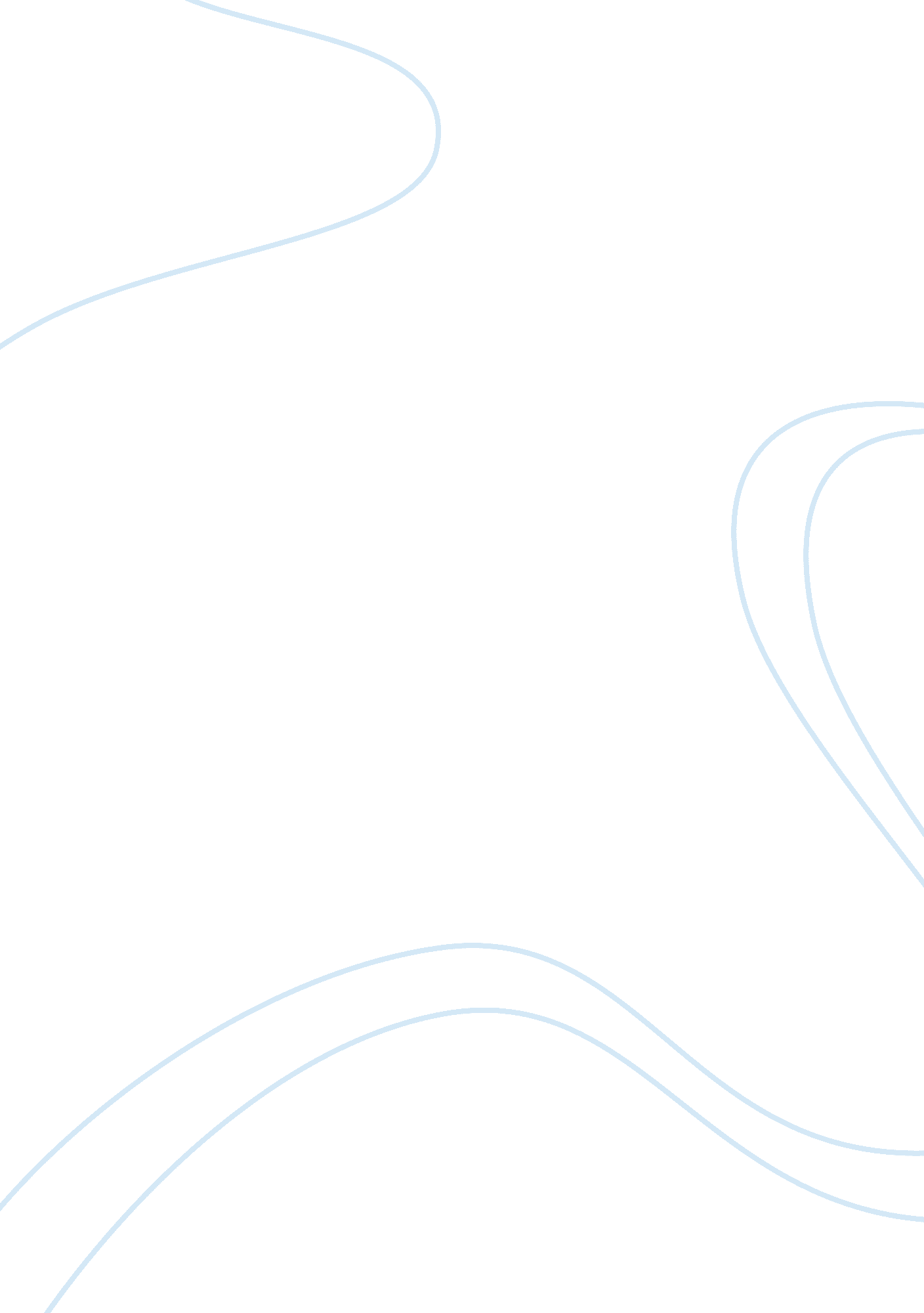 Drug trafficking essay examplesHealth & Medicine, Drugs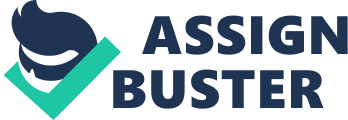 Drug trafficking is getting more serious everyday that if we do not make an attempt to stop or slow it down, deadly consequences will occur. There have been so many articles about this issue and the rate of deaths of people using drugs is increasing rapidly. Everything has a start and so do drugs. The drugs come from traffickers who don’t care about the result of people using it; therefore, they only care about how muchmoneythey gain. That is why I chose this topic; I chose it because I want to help everybody to stay away from drugs. In my opinion, drug trafficking has more impact to us than any of the other crimes such ashuman traffickingor drug smuggling because once the drugs have been sold and used by the users, there is almost no way out. Drugs destroy you from yourhealthto your job, business, and worse, your relationships. According to Fitzgerald, by 1925 there were at least 30, 000 to 100, 000 of illegal premises in New York alone (Fitzgerald). This proves that the spreading speed of drug trafficking is increasing fast, making more people suffer from the effect it brings. The reason I am writing this essay is that my cousin has used drugs once and it kept him isolated from everybody he knows, he stole all of his parents’ money and spent it on drugs. His parents are now so desperate, they gave up on him. Nobody knows where he is now. This creates such an impact on me as on myfamily. Drugs do not only make you sick, it is also a prison that locks you, makes you feel alone and isolates you. Nobody deserves to be like this, drug trafficking must be stopped now. As a high school student, I cannot do many things, but sometimes the smallest things you do can have an influence on the entire world. Research about this topic has helped me a lot, it teaches me that spreading is incredibly dangerous in both positive and negative ways so I will use that way to fight against drug trafficking. I will tell my friends about the cautions, the negative thingsabout drugsand drug trafficking and remind them to spread the news to everybody. Activities such as organizing a concert or a festival can help a lot. I believethis will create a great impact on everybody if they know about the issue and be careful with themselves to stay out of drugs. People usually see drugs as an escape. That is why I am also making YouTube videos with my friends. We are going to discuss experiences in life and how fun each one can be. The goal is to show people life is amazing, there are more adventures outside than just using drugs. We want to say that if you have a life, spend it wisely in hopes this will affect people as it did to me. This highly spread of illegal action has even come to my city, which is Hanoi. This happened about two months ago when 216 kg of heroin was being transferred from Taiwan to Vietnam (D? ng, 2013). The event took place right in an airport where our family used to go to. If this was not discovered, many drugs could have been brought to Vietnam and sold to many people. The reason I am thinking negatively about this subject is because many people are dying as a result of using drugs. According to BBC, the number of people killed in drug-relatedviolencesince 2006 has reached more than 60, 000 which is a tremendous number (Q&A: Mexico's drug-related violence, 2013). Not only that, they may then force each other to use drugs which lead to buying more drugs that cause a lot of money. And, finally, they will end up bankrupt and killing other innocent people for money to buy drugs. I feel sorry for these people. That is why I do not agree on trafficking drugs. Researching about drug trafficking has taught me many things. It teaches me that even though drugs are very profitable, according to the United Nations Office on Drugs and Crime, on 25th October 2011, drug traffickers have laundered around $1. 6 trillion, or 2. 7 per cent of global GDP (unodc), but we should not take advantage of it and sell it because when we sell it, we are killing people every second. I have learnt that we should not hurt each other just because we want to have profit. We belong to the same species, we should not kill each other, we should take care and protect each other. It also teaches me that life has better things to live for such as your family or your friends, spending your time on drugs not only end your life, but also causes your loved ones a very important piece of their life. In conclusion, there are many ways we can think or discuss drug trafficking, but the important thing is that you are trying to do something about it. Everything matters, even a small help can change the world’s thoughts about drugs and may stop the industry. I am now just a student, I cannot do much, but I know; if I keep trying, someday myhard workwill pay off and then drug trafficking will not be a problem anymore. “ Making money isn't hard in itself... What's hard is to earn it doing something worth devoting one's life to. ” By Carlos Ruiz Zafon (Zafon) 